Kindergarten Supply List2019-20201 Marble Composition Notebook (please label)2 boxes of 24 count Crayola crayons1 box of sharpened No. 2 pencils (yellow please)2 packages of Elmers glue sticksAM K:  1 box of tissuesPM K:  1 container of Clorox wipes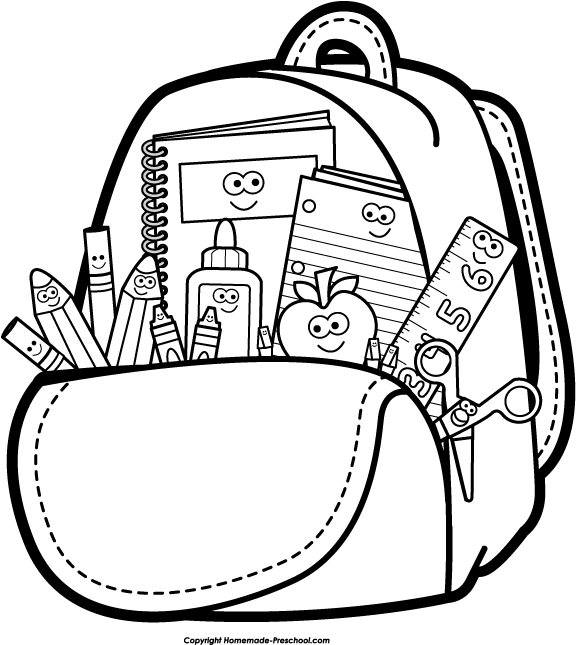 